Питање и оговориНа основу чл. 63. став 3. Закона о јавним набавкама (“Сл.гласник РС“, бр. 124/12, 14/15 и 68/15), а у вези питања заинтересованих лица, постављеног путем електронске поште дана 15.09.2015.год.,  које је код Наручиоца заведено под бројем 400-1639/2015 од 15.09.2015.године, за јавну набавку  ЈНД бр. 13/2015 грађевински материјал за побољшање услова становања интерно расељених лица, Комисија за јавну набавку  објављује питањa и одговорe:Питање:1.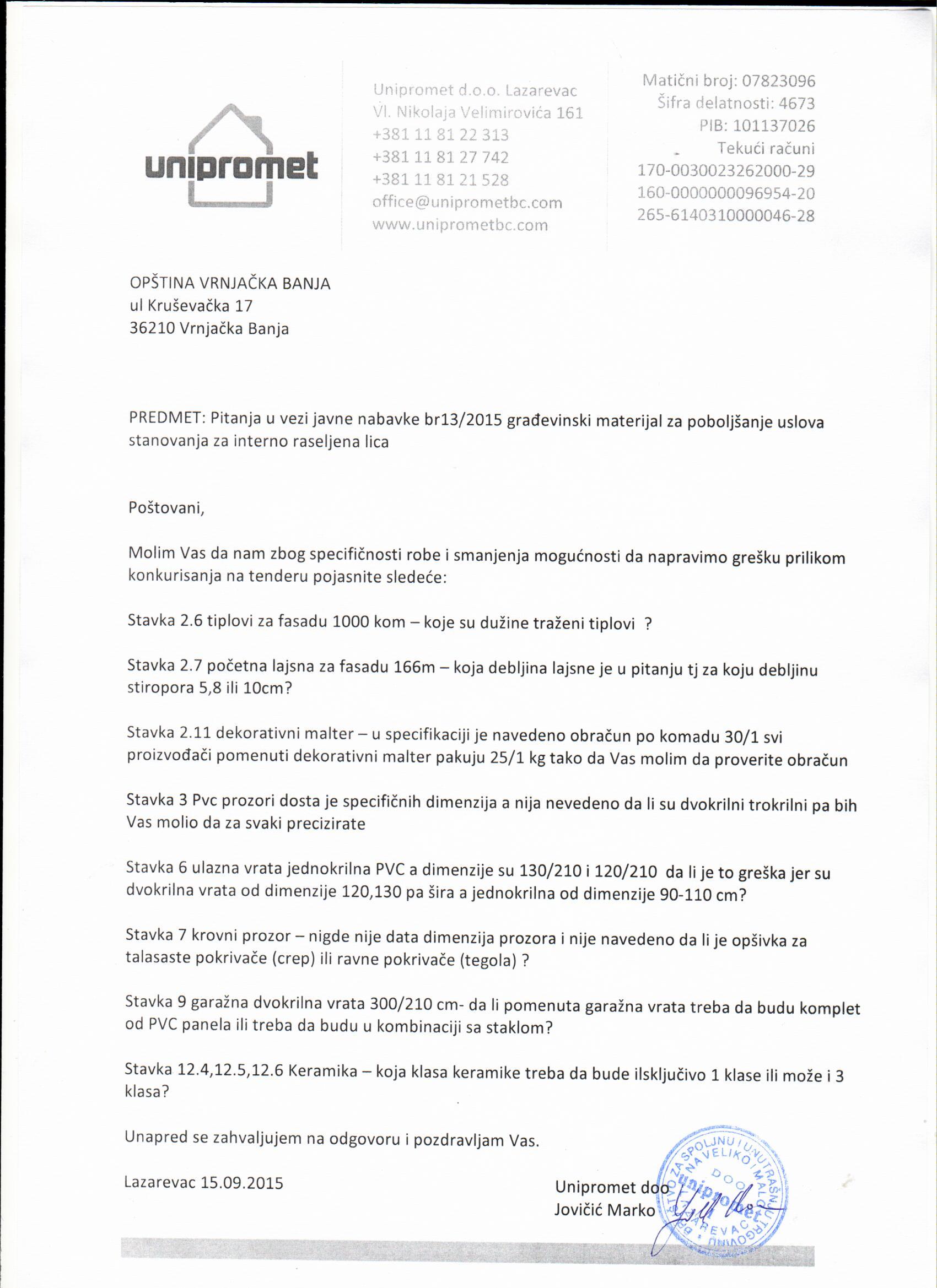 Одговор:1.    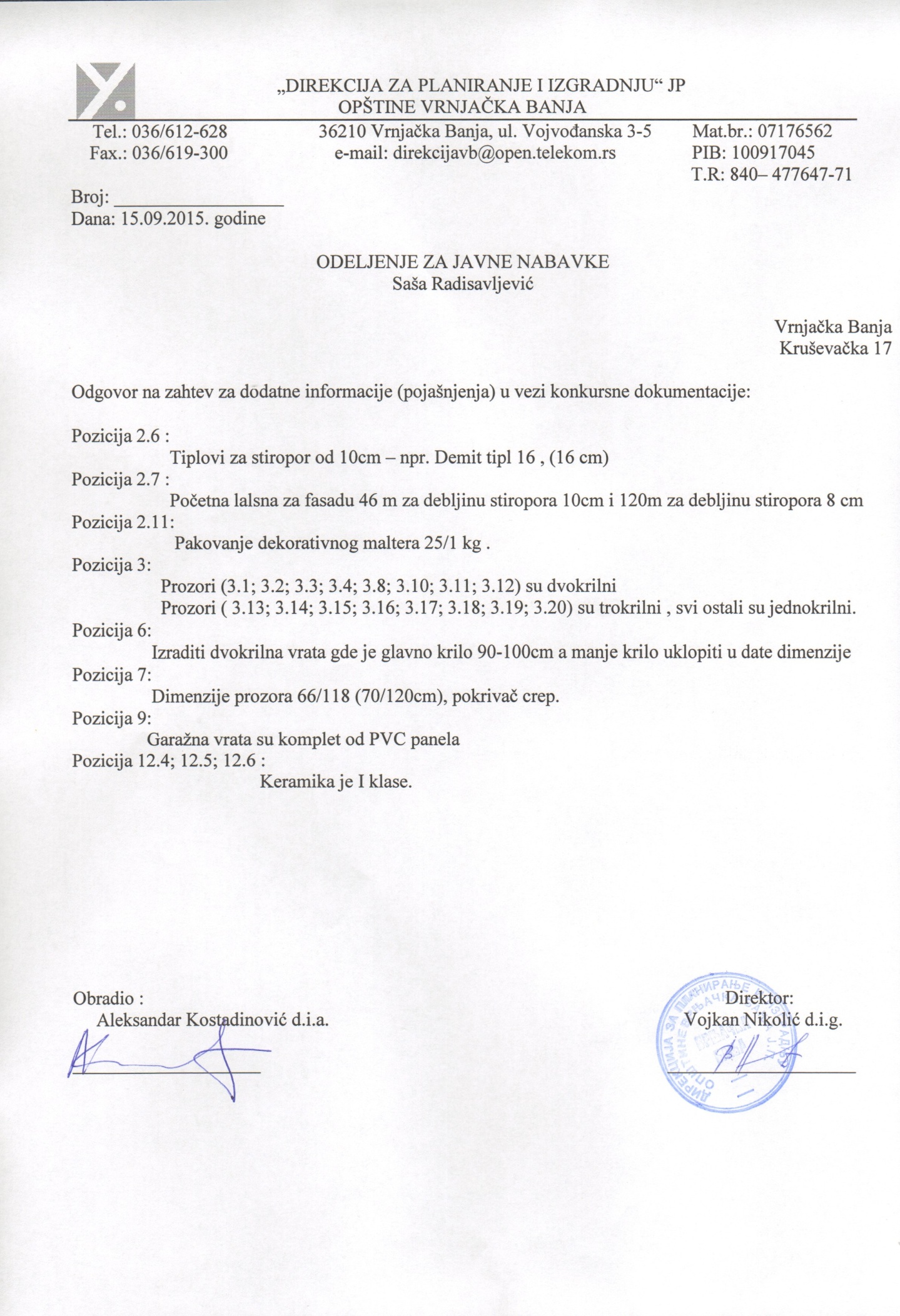                                                                                                           Комисија за јавне набавкеРепублика СрбијаОПШТИНА ВРЊАЧКА БАЊАКомисија за ЈНР 7/2015Број: 400-1639/15Дана: 16.09.2015.год.ВРЊАЧКА БАЊА